   Платные услуги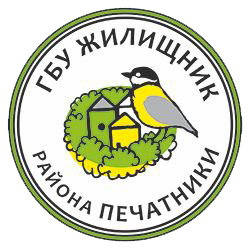             Уважаемые жители!Управляющая компания ГБУ «Жилищник района Печатники» оказывает услуги ЖКХ на коммерческой основе по техническому обслуживанию и ремонтным работам оборудования, не входящего в состав общего имущества в МКД.                            Мы предоставляем такие виды работ как:Содержание и ремонт внутриквартирного оборудования:санитарно-технические работы,электромонтажные работы,отделочные работы,плотничные работы, столярные и стекольные работыНа все виды работ предоставляется гарантия.   С расценками вы можете ознакомиться на сайте ГБУ «Жилищник района Печатники»  http://gbu-pechatniki.ru или непосредственно по адресу: ул. Гурьянова, д 6 к 1. Тел. 8(495) 354-90-10  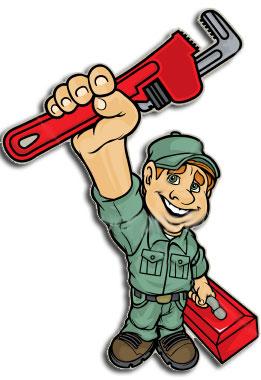 